Подарок для воспитанников дошкольных группВесеннее солнышко светит в новые окна дошкольной группы МОУ «Сумпосадская СОШ»! Малыши обрадовались, в  помещениях группы стало светлее и красивее. Дети с удовольствием рассматривают весенние пейзажи сквозь новые стеклопакеты.  Благодарность за ремонт выражаем Депутатам Законодательного собрания Республики Карелия Кузичевой Ирине Викторовне и Зубареву Игорю  Дмитриевичу!    Спасибо  ИП   Байдакову  Роману   Сергеевичу и Куксову Василию Сергеевичу,   работы по замене окон  произведены  в сжатые сроки,  все сделано очень аккуратно. 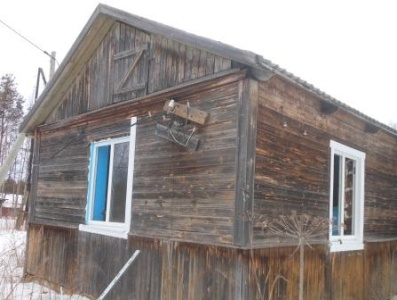 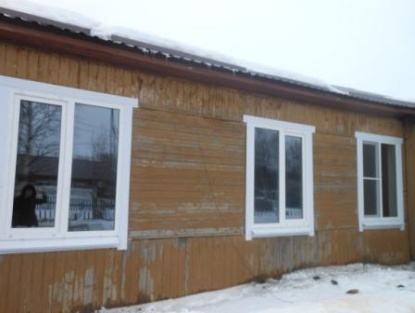 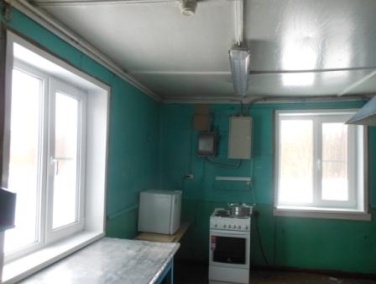 Предметно-развивающая среда дошкольников пополнилась новыми развивающими играми, спортивным инвентарем. Еще лежит снег новыми лопатками строим снежную крепость!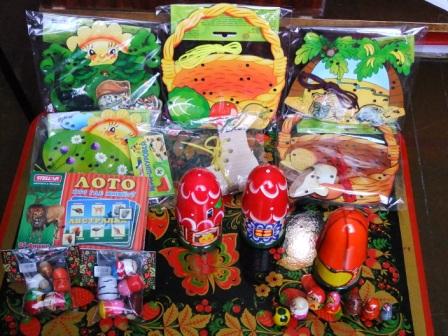 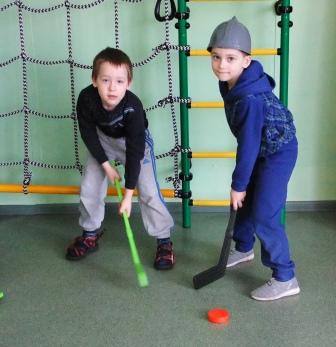 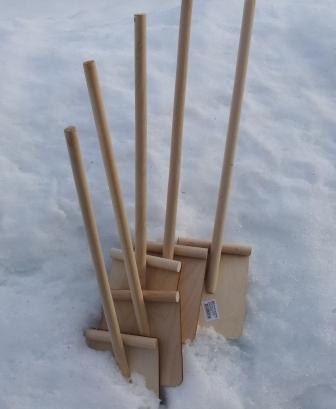 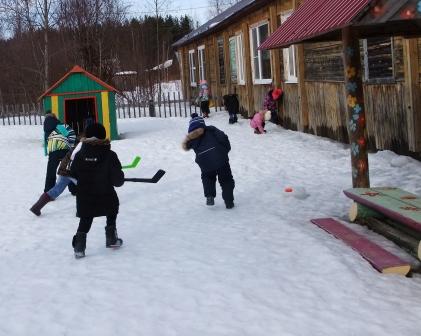 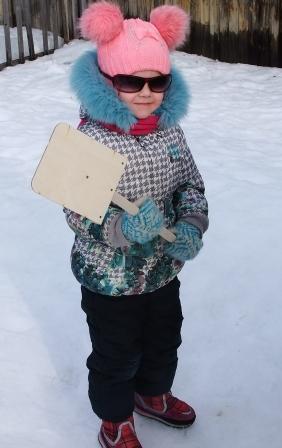 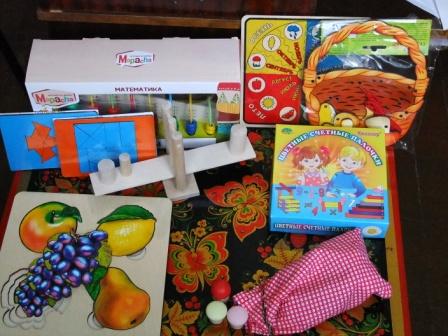 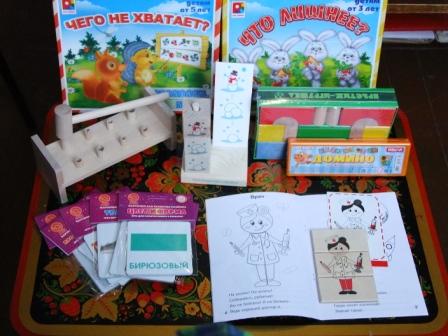 